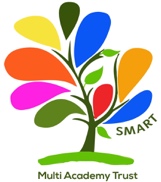 Application formGuidance notes Thank you for considering working for us. We want to choose the best person for the job, no matter what their gender identity, relationship status, race, disability, sexual orientation, religion, belief or age.  We believe the best way of assessing your future performance is to look at your performance and behaviour in the past, which is why our recruitment process focuses mainly on what the job involves and how you have shown you can do these things.  We will only ask for qualifications, experience or skills if these are relevant to the job on offer and if you would need them to be successful in the role. We ask you to provide dates of employment and qualifications only so we can confirm your work history. We do not use this information for any other purpose. We value experience you have gained at work and experience you have gained in other situations, and we encourage you to support your application with examples of how you think you have the skills, experience, qualifications and so on to do the job.Part A of this form asks for personal information. We use this information to contact you and provide any extra support you may need if we ask you to come for an interview.We use part B of this form to decide whether to interview you.  This part of the form asks you to provide information about your past jobs, experience, qualifications and skills.  When you fill in this part of the form, you should link your answers to the person specification, which gives details of what skills, experience and qualifications you need to be able to do the job.  If you do not provide enough evidence of how you meet the requirements of the post, we may not be able to interview you.  Part C of this form is for monitoring equality and diversity only. We separate it from the rest of your form when we receive it, so that it is not seen by anyone involved in deciding whether to offer you a job.  However, if you tell us that you have a disability, we will give this information to the shortlisting managers to make sure they comply with our Guaranteed Interview Scheme.Please fill in this application form in black ink or use a black font. This is because we may need to photocopy it.  We do not accept CVs.For jobs working with children, young people and vulnerable adults (as well as some other jobs), if we choose you for the job we will also need to contact the Disclosure and Barring Service to find out if you have a criminal record and if the job is in regulated activity we will check if you are barred from working with children and/or vulnerable adults.  A criminal record will not automatically stop you from getting the job but we will consider the nature of the offence when assessing how suitable you are for the job.  If you are barred from working with a vulnerable group it is an offence for you to apply for a job working with that group.  If you fail to fill in a disclosure form when we ask, we will not be able to employ you.  You can find more information about this in our ‘Policy Statement on the Recruitment of Ex-offenders’. You can get a copy of this policy statement by phoning Employee Services on 0191 2115205 or emailing jobs@newcastle.gov.uk. Unfortunately, we are not able to contact everyone who applies for a job with us.  If you do not hear from us within six weeks of the closing date, you should assume that your application has not been successful.  If you need this information in another format such as in Braille or in large print, please phone Employee Services on 0191 2115205 or email jobs@newcastle.gov.uk.We look forward to receiving your application. Application form Part AContact detailsGuaranteed InterviewReferencesPlease provide two references, one of which should be from your present or most recent employer (if you are applying for a job which needs a disclosure from the Disclosure and Barring Service, we will take up these references before we interview you; even if you indicate otherwise). You must not use a Relative.Your right to work in the UKAre there any restrictions which might affect your right to take up employment in the UK? Yes  No If Yes, please give details.What is your nationality?Flexible workingWe are committed to giving you the opportunity to change your work patterns when possible, so you can balance your work commitments with other responsibilities (for example, job share, part-time work, working in term time only and so on).   Do you want to work full-time hours only?				Yes  No Do you want to work part-time hours only?				Yes  No Would you like us to consider you for any available hours?		Yes  No Making reasonable adjustmentsRelationships to councillors, senior officers or governors You must not use your relationships with councillors or senior officers to try to get a job with us. If you do, we will not consider your application. ConvictionsHave you ever been convicted of a criminal offence? (Do not include spent convictions, which are convictions you do not normally have to mention when applying for a job. A prison sentence of more than two and a half years can never become spent.)Yes   No 	If ‘Yes’, please give details.Note: If you are applying for a job which is not covered by the Rehabilitation of Offenders Act (for example, working with children or vulnerable adults), we will ask you to fill in an extra form which includes a question about spent convictions.National Fraud Initiative (NFI) fair processing notice – Council application formsWe have to make sure that the money we use is safe from fraud.  We may use the information you have given on this form to prevent and detect fraud.  We can also share this information with other organisations responsible for auditing or managing public money.We will use this information to monitor equality and diversity and may share this information with our trade unions.  For more information, please visit www.newcastle.gov.uk/nfi or contact our freedom of information and data protection officer by emailing dataprotection@newcastle.gov.uk.DeclarationI declare that, as far as I know, all the information I have given is correct.  I understand that if I give false or incomplete answers you will not consider my application or, if you have already given me the job, you may dismiss me without notice.Your signature:      Date: Part BEducation, training and qualificationsPlease give details of any qualifications or work-related training you have achieved (start with the most recent and work back).  Please continue on a separate sheet if you need more space. QualificationsContinuing professional development and training courses you have been onMembership of professional organisationsPlease list any professional organisations you are a member of which are relevant to the job you are applying for.  If you are applying for a teaching job, tell us your Department for Education (DFE) reference number, whether you have Qualified Teacher Status (you are qualified to teach in England and Wales) and whether you are registered with the General Teaching Council.  Your current or most recent jobPlease tell us about your current job.  If you are not currently employed, please tell us about your last job.  Your past jobsPlease tell us about any previous employment. Start with the most recent and work backwards. Please show and explain any gaps in your employment history. (Continue on another sheet if you need to.)Skills, knowledge and experience (no more than 2 sides of A4 please)Part CMonitoring equality and diversityEquality in employmentWe aim to have a workforce that reflects the different customers we have.  To measure our performance in meeting this aim, we collect information from people applying for jobs.  We separate this part of your application from the rest of your application form. The information you give is confidential and will not be seen by anyone involved in the recruitment process. It will not affect our decision on your application.Please provide details about yourself by ticking the relevant boxes.GenderAre you:	male?               female?    DisabilityThe Equalities Act 2010 defines a disability as ‘a physical or mental impairment which has a substantial and long-term adverse effect on the person’s ability to carry out normal day-to-day activities’.Do you consider you have a disability under this definition?	 	Yes		No     As part of our Guaranteed Interview Scheme, we interview all applicants who declare they have a disability who meet the minimum criteria for a job vacancy.Are you responsible for caring for anyone?I am not responsible for caring for anyone.	I care for children or a child.			I care for another relative.				I care for someone else (please say who).	Your date of birthPeople who already work for usDo you work for us?     Yes          No     	If ‘Yes’, would this job be a promotion for you?	Yes          No     How would you describe your ethnic background?White:							Black or black British:		British								Caribbean				Irish								African				Any other white background				Any other black background	Asian or Asian British:					Mixed:	Indian								White and black Caribbean	Pakistani							White and black African		Bangladeshi							White and Asian			Any other Asian background				Any other mixed background	Chinese or other ethnic group:				Any other ethnic group	Chinese							Please say which	     Relationship status Divorced or my civil partnership has ended		Single			Married or in a civil partnership				Prefer not to say	Widow or widower						How would you describe your sexual orientation?Bisexual							Gay man		Gay woman or lesbian					Heterosexual		Prefer not to say			How would you describe your religion and belief?Buddhist							Christian		Hindu								Jewish		Muslim							Sikh 			Other								No religion 		Prefer not to say			Where did you find out about this vacancy?Our jobs bulletin						Website		Local press							National press	Other (please say which)			Please send your completed application form to the address below:Nicola SteelSchool Business ManagerFarne Primary SchoolMarsden LaneNewcastle upon TyneNE5 4AP   SMART Multi Academy Trust is an exempt charity and company limited by guarantee registered in England with company number 10257723. The company's registered office is: Wyndham Primary School, Montagu Avenue, Newcastle upon Tyne NE3 4SB.Job you are applying for: Job reference number: Directorate or school: Directorate or school: First names: Address and postcode:     Daytime phone number:							May we call you on your daytime number?  Yes    No  Last name: Title: Mr  Mrs  Miss  Ms  Other (please say which):      National Insurance number: Mobile phone number: Evening phone number:Main email address: Other email address: Note: We will use email to communicate with you during and after the recruitment process.  Please consider this as you may not want to use your work email address.  Please tick this box to confirm that you are happy for us to communicate with you by email.  Main email address: Other email address: Note: We will use email to communicate with you during and after the recruitment process.  Please consider this as you may not want to use your work email address.  Please tick this box to confirm that you are happy for us to communicate with you by email.  Are you in receipt of cash value protection as a result of a change of grade:Yes       No   Name: Organisation, address and postcode:Phone number: Email: Job title: Relationship to you: Can we contact this person before we interview you? Yes No Name: Organisation, address and postcode:Phone number: Email: Job title: Relationship to you: Can we contact this person before we interview you? Yes  No Do you need us to make any reasonable adjustments to help you in the recruitment process?   Yes   No If ‘Yes’, please say what.      If you have any relationship with any councillor or senior council officer (or, if you are applying to a school, any school governor), please tell us their name and the relationship.Offence:      Date of conviction:      Judgement or sentence:      Additional Information:      Place you studied at and the dates you studied here Qualification and grade gainedDate achievedGive details of how you have kept your skills up to date.  (Continue on a separate sheet if you need more space.)Professional organisation Level of membershipEmployer’s name and addressPosition heldDate your employment startedMain dutiesMain achievementsReason for leaving and leave dateHow much notice do you have to give? Please tell us your current salary and pay scale.Salary:                   Pay scale:Employer’s name and addressPosition heldDates and reason for leavingName: Name: Job you are applying for: Job reference number: Directorate or school: Directorate or school: 